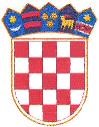  R E P U B L I K A   H R V A T S K A 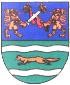 	 POŽEŠKO-SLAVONSKA ŽUPANIJA  	 	 	 	             Županijska Skupština 	 	 	 	 KLASA: 024-03/23-04/1 	 	 	 	 	  URBROJ: 2177-06-01/5-23-1 	 	 	 	 Požega,  28. veljače 2023. godine  	 	 	  	Na temelju članka 19. Poslovnika Skupštine Požeško-slavonske županije (“Požeško-slavonski službeni glasnik”, br. 1/13 i 2/21),  s a z i v a m 11. sjednicu Županijske Skupštine Požeško-slavonske županije koja će se održati u  SRIJEDU 8. ožujka 2023. godine u 16,00 sati     u Velikoj županijskoj vijećnici, Županijska br. 7/I, Požega. Za sjednicu predlažem sljedeći:   D N E V N I  R E D:       	  -  Izvod  iz zapisnika 10. sjednice Županijske Skupštine Polugodišnje izvješće o radu župana za razdoblje od 01. srpnja 2022. godine do 31.  prosinca 2022. godine Prijedlog Odluke o ustrojstvu i djelokrugu upravnih tijela Požeško-slavonske županije Prijedlog Odluke o koeficijentima za obračun plaće službenika i namještenika u upravnim tijelima Požeško-slavonske županije Prijedlog Odluke o plaćama i drugim pravima iz radnog odnosa dužnosnika Požeško- slavonske županije Prijedlog Odluke o odvodnji i pročišćavanju otpadnih voda na području aglomeracija  Požega, Pleternica i Eminovci Analiza stanja zaštite i spašavanja na području Požeško slavonske županije za 2022. godinu - prijedlog  	2 Plan razvoja sustava civilne zaštite na području Požeško – slavonske županije za 2023. godinu, prijedlog  Prijedlog Zaključka o davanju prethodne suglasnosti na prijedlog Odluke o izmjenama i dopunama Statuta Tehničke škole, Požega Prijedlog Zaključka o davanju prethodne suglasnosti na prijedlog Odluke o izmjenama i dopunama Statuta Poljoprivredno-prehrambene škole Požega Prijedlog Zaključka o davanju prethodne suglasnosti na prijedlog Odluke o izmjenama i dopunama  Statuta Đačkog doma, Požega Prijedlog Zaključka o davanju prethodne suglasnosti  na izmjene i dopune Statuta Obrtničke škole Požega   Prijedlog Odluke o kriterijima, mjerilima i načinu financiranja decentraliziranih funkcija za investicijsko ulaganje, investicijsko i tekuće održavanje zdravstvenih ustanova, te za informatizaciju zdravstvene djelatnosti u 2023. godini Izvješće o radu Povjerenstva za zaštitu prava pacijenata na području Požeško-slavonske županije u 2022. godini. Izvješće o obavljenim obdukcijama i radu mrtvozorničke službe na području Požeško-slavonske županije za 2022. godinu. Prijedlog Rješenja o izmjeni i dopuni Rješenja o imenovanju mrtvozornika za području Požeško-slavonske županije  Prijedlog Odluke o naknadi mrtvozornicima za obavljene preglede osoba umrlih izvan zdravstvene ustanove na području Požeško-slavonske županije   Prijedlog Zaključka o utvrđivanju prijedloga izmjene Nacionalnog plana specijalističkog usavršavanja zdravstvenih radnika za petogodišnje razdoblje (2020.-2024.) za područje Požeško-slavonske županije Prijedlog Odluke o kriterijima i mjerilima i načinu financiranja domova za starije i nemoćne osobe Požega i Velika u 2023. godini,  Prijedlog Zaključka o davanju suglasnosti na Statut Doma za starije i nemoćne osobe Požega Prijedlog Odluke o osnivanju Savjeta za socijalnu skrb Požeško-slavonske županije 21. Prijedlog Odluke o dodjeli nagrada Požeško-slavonske županije  22. Prijedlog Odluka o osnivanju i imenovanju predsjednika i članova Etičkog odbora i         Vijeća časti                                                                                                           PREDSJEDNIK                      							 Vinko Kasana, bacc. ing. agr., v.r.Molimo vijećnike da sjednici obvezno prisustvuju, a eventualni izostanak najave na broj telefona 290-217 ili osobno u prostorijama Upravnog odjela za poslove župana i županijske skupštine.  